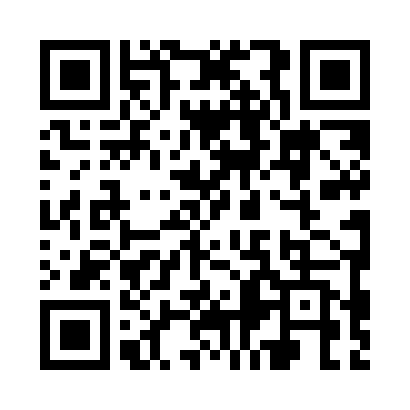 Prayer times for Krushare, BulgariaWed 1 May 2024 - Fri 31 May 2024High Latitude Method: Angle Based RulePrayer Calculation Method: Muslim World LeagueAsar Calculation Method: HanafiPrayer times provided by https://www.salahtimes.comDateDayFajrSunriseDhuhrAsrMaghribIsha1Wed4:196:091:126:098:159:582Thu4:176:081:116:108:1610:003Fri4:156:061:116:118:1710:014Sat4:136:051:116:118:1810:035Sun4:116:041:116:128:1910:056Mon4:096:021:116:128:2010:067Tue4:086:011:116:138:2210:088Wed4:066:001:116:148:2310:109Thu4:045:591:116:148:2410:1110Fri4:025:581:116:158:2510:1311Sat4:005:571:116:168:2610:1412Sun3:595:551:116:168:2710:1613Mon3:575:541:116:178:2810:1814Tue3:555:531:116:178:2910:1915Wed3:535:521:116:188:3010:2116Thu3:525:511:116:198:3110:2317Fri3:505:501:116:198:3210:2418Sat3:485:491:116:208:3310:2619Sun3:475:481:116:208:3410:2720Mon3:455:481:116:218:3510:2921Tue3:445:471:116:228:3610:3122Wed3:425:461:116:228:3710:3223Thu3:415:451:116:238:3810:3424Fri3:405:441:116:238:3910:3525Sat3:385:441:126:248:4010:3726Sun3:375:431:126:248:4110:3827Mon3:365:421:126:258:4210:3928Tue3:345:421:126:258:4210:4129Wed3:335:411:126:268:4310:4230Thu3:325:411:126:268:4410:4431Fri3:315:401:126:278:4510:45